5. Катерина Корбелла (Москва – Милан). "Можно ли веровать, быв цивилизованным, то есть европейцем, то есть веровать безусловно в божественность Сына Божьего Иисуса Христа?" Достоевский в работах католического священника Луиджи Джуссани.обед13:00 – 14.30Дневное заседание14.30 – 16.00Ведущая – Ирина Николаевна Евлампиева6. Надежда Антропова (Москва). Образы насекомых в романе Ф.М. Достоевского «Преступление и наказание».7 Дарья Ефимова (Парфино). Телега и смысл её появления на страницах романа «Преступление и наказание» Ф.М. Достоевского.8. Вероника Поседко (Иркутск). Галерея психотипов в творчестве Ф.М. Достоевского.9. Александра Семенова  (Великий Новгород). «Карамазовский вопрос» в XXI веке.10. Таисия Фролова (Москва). Экфрасис картины «Сикстинская Мадонна» в романе Ф.М. Достоевского «Бесы».Кофе-пауза16:00–16:30Продолжение дневного заседания16:30 – 17:4011. Цен Цзя (КНР, г. Чэнду). Красота жизни в романе "Братья Карамазовы" Ф.М. Достоевского (онлайн доклад).12. Софья Суркова (Москва). Функция «друговости» в структуре образа главного героя «Записок из подполья». 13. Алексей Чернышев (Рыбинск). Стилистические и смысловые функции повторов лексем с основой пят- в некоторых романах Ф.М. Достоевского.14. Павлова Наталья (Великий Новгород) Вопрос поиска счастья в романах Ф.М. Достоевского22 апреляСеминар «Методология исследовательской работы»; ответы на общие вопросы, возникшие в ходе конференции14:00 – 16:00Ведущая – Татьяна Александровна КасаткинаВ конференции также участвуют:Элла Гордюшкина (Одинцово)Марина Кулакова (Нижний Новгород) Марина Лебедева (Холм) Ольга Машина (Великий Новгород)Ольга Пожидаева (Великий Новгород)Диана Яковлева (Великий Новгород)Новгородский музей-заповедник Музеи Ф.М. Достоевского в Старой РуссеИнститут мировой литературы им. А.М. Горького Российской академии наук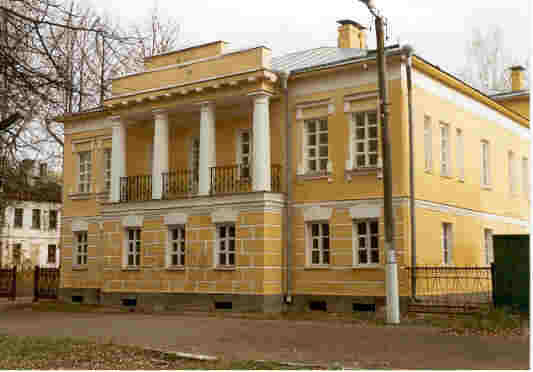 ХХIII Международные чтенияПРОИЗВЕДЕНИЯФ.М. ДОСТОЕВСКОГО В ВОСПРИЯТИИ ЧИТАТЕЛЕЙХХI ВЕКАПРОГРАММА20 – 22 апреля 2021 годаСтарая Русса2021 год                 Ирина Николаевна Евлампиева (Пола) – учитель русского языка и литературы высшей категории МАОУ СШ п. Пола Парфинского района Новгородской области.                             Заслуженный учитель РФ.20 апреляВ конференц-зале Музея романа «Братья Карамазовы»(Набережная Достоевского, 8)Регистрация участников чтений10:40 – 11:00Открытие11.00 – 11:20Утреннее заседание11.20 – 13.35Ведущая - Татьяна Александровна Касаткина1. Николай Подосокорский (Великий Новгород). «Бедный Ротшильд» в романе «Подросток».2. Светлана Мартьянова (Владимир). Формы общения в романе Ф.М. Достоевского «Подросток».3. Клара Каледина (Казань). Образность и символика рассказов Макара Ивановича Долгорукого.4. Ксения Шерварлы (Москва). Второстепенный герой в романе Ф.М. Достоевского «Подросток».5. Дарья Шерварлы (Холм). Анекдот в романе Ф.М. Достоевского «Подросток».6. Татьяна Касаткина (Москва). Книга Иова в романе «Подросток».Обед13:35 – 15:05Дневное заседания15.05 – 16.30Ведущая – Татьяна Георгиевна Магарил-Ильяева7. Юлия Юхнович (Старая Русса). Адвокатская тема в романе Ф.М. Достоевского «Подросток».8. Дмитрий Померанцев (Нижний Новгород). Аспекты аудиовосприятия текста романа Достоевского «Подросток».9. Светлана Егорова (Старая Русса). Глубинные причины суицида в романе Ф.М. Достоевского «Подросток».10. Татьяна Магарил-Ильяева (Москва). «Блудный сын» Вольтера в романе «Подросток». Продолжение темы.                    Кофе-пауза                    16:30 – 17:00Круглый стол17:00 – 18:30Роман Ф.М. Достоевского«Подросток»Ведущая – Татьяна Александровна Касаткина21 апреляЭкскурсия в Доме-музееФ. М. Достоевского9:00 – 10:30проводит Сергей Леонидович Шараков,кандидат филологических наук,ведущий научный сотрудник филиала«Музеи Ф.М. Достоевского в Старой Руссе»Утреннее заседание11.00 – 13.00Ведущая – Катерина Корбелла1. Данчук Екатерина (Милан). Художественная конкретизация идей Великого инквизитора в образах романа «Братья Карамазовы».2. Елена Радованович (Босния и Герцеговина). Ставрогин как воплощение демонической красоты мужских героев Достоевского.3. Юлия Булдакова (Киров). Ф. М. Достоевский в читательском сознании пользователей литературного интернета. 4. Наталья Гурская (Одинцово) Путь к истине. Размышление над романом Ф.М. Достоевского «Преступление и наказание».По вопросам, связанным с исследованиями произведений Ф.М. Достоевского, публикациями работ участников, можно обращаться к членам научно-методического советаНаучный руководитель Татьяна Александровна Касаткина(Москва) –доктор филологических наук, зав. научно-исследовательским центром  «Ф.М. Достоевский и мировая культура» ИМЛИ РАН, председатель Комиссии по изучению творческого наследия Ф.М. Достоевского Научного совета «История мировой культуры» РАН, главный редактор журнала «Достоевский и мировая культура. Филологический журнал»Николай Николаевич Подосокорский(Великий Новгород) –кандидат филологических наук, помощник ректора НовГУ имени ЯрославаМудрого, первый заместитель главного редактора журнала «Достоевский имировая культура. Филологический журнал»Татьяна Георгиевна Магарил-Ильяева(Москва) –научный сотрудник научно-исследовательского центра «Ф.М. Достоевский и мировая культура» ИМЛИ РАН, заместитель главного редактора журнала «Достоевский и мировая культура. Филологический журнал»Катерина Корбелла(Москва) –преподаватель ПСТГУ, соискатель ИМЛИ РАН, ответственный секретарь журнала «Достоевский и мировая культура. Филологический журнал»По вопросам проживания, экскурсий, регистрации – к членам организационного комитетаПредседатель комитетаЮлия Вячеславовна Юхнович(Старая Русса)–кандидат филологических наук,заведующая филиалом «Музеи Ф.М. Достоевского в Старой Руссе»                                     Секретарь                      Лариса Юрьевна Никитина                                   (Старая Русса) –                                  техник филиала«Музеи Ф.М. Достоевского в Старой Руссе»                              Координатор чтений